　「建長寺親子de論語塾」のご案内　　この度、臨済宗大本山建長寺にて、「建長寺親子de論語塾」を開催させていただくことになりました。対象は幼稚園児や小学生から大人まで年齢を問いません。参加者みんなで声に出して「論語」を素読し、優しく解説致します。ご家族でも大人の方１名でもお気軽にご参加ください。記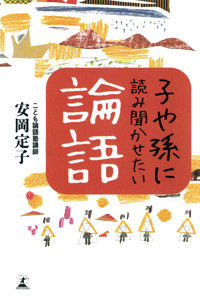 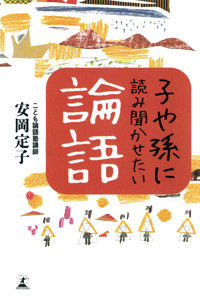 　　開催日　：　平成２６年６月１５日（日）　時　間　：　午前１１時００分　～　午後１２時００分　　　　　　（受付開始：１０：４５～）　会　場　：　建長寺   神奈川県鎌倉市山ノ内８  　　　　　　℡　0467-22-0981　　　講　師　：　安岡定子　氏（安岡正篤の孫）お申込　：下記の申込書に参加人数等をご記入の上、郵送・ＦＡＸ等でお申し込みください。参加費　大人１名１０００円、　小中学生５００円　※未就学生は無料教材「子や孫に読み聞かせたい論語（幻冬舎）」安岡定子著※教材は当日会場で販売しております。お持ちの方はご持参ください。アクセス  ： JR横須賀線北鎌倉駅より鎌倉駅方面に向かって徒歩約20分　　　　　 JR横須賀線鎌倉駅より北鎌倉に向かって徒歩約30分主催：彩プロダクツ　共催：全国てらこやネットワーク　鎌倉てらこや　協力：建長寺 《お問い合わせ》  株式会社　彩プロダクツ　　　　　　　　　　　　〒107-0062  港区南青山2-26-34  　　　　　　　　　℡  03-5414-6318　fax  03-5414-6319　　　　　　　　　　　　　　　　　　　　　きりとり　　　　　　　　　　　　　　　　　　　　　　　　（申込書）※ご参加を希望される日時の冒頭に○をつけて必要事項ご記入ください。　※複数名でご参加の方は代表の方のお名前をご記入ください。フリガナお名前　　　　　　　　　　　　　　　　　　　　　　　　TEL・E-mail                               ご住所（自宅・勤務先）　　　　　　　　　　　　　　　　　　　　　　　　　　　　　　　　　　　　　　　　　　　　　　　　　　　　　申込はfaxにて承ります　⇒　03-5414-6319６月１５日（日）参加人数　　　　　名（　大人　　　　　名・こども　　　　　　名）